Об утверждении Положения  Совета молодежи  при       администрации             Новочелны-Сюрбеевского сельского поселения Комсомольского районаВ целях реализации молодежной политики, развития представительства, повышения социально-экономической и политической активности молодых граждан, руководствуясь ст. 14 Федерального закона от 06.10.2003 года № 131-ФЗ «Об общих принципах организации местного самоуправления в Российской Федерации», Уставом Новочелны-Сюрбеевского сельского поселения, администрация Новочелны-Сюрбеевского сельского поселения  п о с т а н о в л я е т:1. Создать Совет  молодежи при администрации Новочелны-Сюрбеевского сельского поселения.2. Утвердить:-  Положение о Совете молодежи при администрации Новочелны-Сюрбеевского сельского поселения согласно приложению № 1.- Состав Совета молодежи при администрации Новочелны-Сюрбеевского сельского поселения согласно приложению № 2Настоящее постановление вступает в силу после его официального опубликования в информационном бюллетене «Вестник Новочелны-Сюрбеевского  сельского поселения Комсомольского района».  Глава  сельского поселения                                    Г.Г.РакчеевПриложение № 1 к постановлению   администрации Новочелны-Сюрбеевского сельского поселенияКомсомольского района Чувашской Республики                                                          от 15.02.2019 г. № 05 ПОЛОЖЕНИЕо Совете молодежи при администрацииНовочелны-Сюрбеевского сельского поселенияI. Общие положения1. Совет молодежи при  администрации Новочелны-Сюрбеевского сельского поселения (далее именуется – Совет молодежи) является постоянно действующим коллегиальным, совещательным и консультативным органом по вопросам молодёжной политики, созданным при администрации Новочелны-Сюрбеевского сельского поселения и осуществляющим свою деятельность на общественных началах.2. Совет молодежи осуществляет свою деятельность в соответствии с Конституцией Российской Федерации, федеральными законами, иными нормативными правовыми актами Российской Федерации, Уставом Новочелны-Сюрбеевского сельского поселения и настоящим Положением о Совете молодежи при  администрации Новочелны-Сюрбеевского сельского поселения (далее именуется – Положение). 3. Совет молодежи самостоятельно представляет свои интересы при взаимодействии с учреждениями, организациями и лицами в пределах своей компетенции. Совет молодежи может иметь свою символику.4. Деятельность Совета молодежи основывается на принципах добровольности, равноправия, самоуправления, законности и гласности. 5. Совет молодежи принимает решения, которые носят рекомендательный характер. Совет молодежи не является юридическим лицом. II. Цели, задачи Совета молодежи6. Основными целями Совета молодежи являются:-  содействие деятельности администрации Новочелны-Сюрбеевского сельского поселения молодёжной политики; 	-  содействие всестороннему развитию молодого человека, раскрытию и реализации его потенциала, вовлечение молодёжи в активную общественную и политическую жизнь;- формирование у молодёжи Новочелны-Сюрбеевского сельского поселения самостоятельности, ответственности, активной гражданской позиции, желания принимать участие в решении актуальных проблем современной молодёжи;- координация деятельности и обеспечение взаимодействия образовательных учреждений, организаций района с органами муниципального самоуправления при решении молодёжных проблем;- организация в поселении молодёжного предпринимательства;- организация в поселении волонтёрского движения.7. Основными задачами Совета молодежи являются:- организация культурно-массовых и спортивно-оздоровительных мероприятий; - осуществление информационно-аналитической и консультативной деятельности в сфере молодёжной политики на территории Новочелны-Сюрбеевского сельского поселения;- формирование и реализация молодёжных проектов, программ и инициатив;- осуществление мониторинга потребностей молодёжи, проведение социологических исследований и анализ проблем молодёжи;- создание информационного банка данных в области молодёжной политики;- вовлечение молодёжи в активную работу по поиску эффективных решений социальных, политических, экономических, научных, технических проблем во всех сферах общественной жизни;- проведение профилактики асоциальных проявлений в молодёжной среде; - содействие гражданско-патриотическому и духовно-нравственному воспитанию молодёжи, а также привлечение её к здоровому образу жизни и к дополнительному образованию и культуре;- проведение публичных дискуссий, «круглых столов», семинаров, деловых игр, встреч лидеров общественно-политических движений, должностных лиц органов муниципальной власти с молодёжью района; - взаимодействие с  общественными организациями на территории Новочелны-Сюрбеевского сельского поселения,  Собранием  депутатов  Новочелны-Сюрбеевского сельского поселения.III. Состав и порядок формирования Совета молодежи 8. Совет молодежи формируется из представителей образовательных, культурных, медицинских учреждений,  предприятий и организаций, располагающихся на территории Новочелны-Сюрбеевского сельского поселения.9. Членами Совета молодежи могут быть представители молодёжи в возрасте от 17 до 35 лет. 10. В Совет молодежи не могут входить общественные объединения, иные организации, действия которых направлены на осуществление экстремистской деятельности – разжигание социальной, расовой, национальной и религиозной розни.11. Срок действия одного созыва Совета молодежи составляет - 2 года.12. Состав Совета молодежи утверждается постановлением администрации Новочелны-Сюрбеевского сельского поселения на основании заявлений. Количество членов Совета молодежи должно быть не менее 5 человек. 13. Полномочия члена Совета молодежи могут быть досрочно прекращены:- на основании личного заявления члена Совета молодежи;- при невыполнении рекомендаций и решений Совета молодежи, распоряжений и поручений председателя Совета молодежи;- при распространении информации, порочащей деловую репутацию Совета молодежи и его членов.14. В случае досрочного прекращения полномочий члена Совета молодежи организация вправе избрать нового представителя в состав Совета молодежи в порядке, установленном настоящим Положением.15. Работу Совета молодежи курирует специалист Новочелны-Сюрбеевского сельского поселения, координирует глава Новочелны-Сюрбеевского сельского поселения.16. Совет молодежи состоит из председателя, заместителя председателя, секретаря и членов Совета молодежи. 17. Заседания Совета молодежи, с участием главы  Новочелны-Сюрбеевского сельского поселения проводятся по мере необходимости, но не реже четырех раз в год. Рабочее совещание Совета молодежи проводится по мере необходимости, но не реже одного раза в месяц. В случае необходимости могут проводиться внеочередные заседания Совета молодежи. 18. Заседания Совета молодежи считаются правомочными, если на нём присутствуют не менее половины его состава.19. По вопросам, выносимым на заседания, Совет молодежи принимает решение. Решение считается принятым, если за него проголосовало большинство присутствующих на заседании членов Совета молодежи. IV. Полномочия председателя, заместителяи секретаря Совета молодежи 20. Председатель Совета молодежи:- представляет Совет молодежи во взаимоотношениях с органами местного самоуправления Новочелны-Сюрбеевского сельского поселения, организациями и общественными объединениями;- обеспечивает организацию работы Совета молодежи и  ведет заседания Совета;- координирует внутренний распорядок Совета молодежи, а также подготовку материалов и проектов документов к заседаниям Совета;- возглавляет Совет молодежи   и организует его работу;- информирует членов Совета молодежи о решениях органов местного самоуправления Новочелны-Сюрбеевского сельского поселения, касающихся деятельности Совета молодежи;     - осуществляет обеспечение членов Совета молодежи  необходимыми материалами и информацией о заседаниях Совета молодежи;- организует учет поступающей информации от членов Совета молодежи;- обобщает и представляет в Совет молодежи поступившие предложения в планы работы Совета молодежи  и в проект повестки заседания;- организует и контролирует выполнение решений Совета молодежи;21. Заместитель председателя Совета молодежи: - в случае отсутствия председателя Совета молодежи или невозможности выполнения им своих обязанностей временно исполняет функции председателя;- в пределах своих полномочий координирует деятельность Совета молодежи;- решает другие вопросы деятельности Совета молодежи в соответствии с настоящим Положением;- обеспечивает подготовку мест проведения заседаний, мероприятий.22.  Секретарь Совета молодежи:- организует оповещение членов Совета молодежи о предстоящем заседании Совета;- информирует главу  Новочелны-Сюрбеевского сельского поселения о рассмотренных на заседаниях Совета молодежи  вопросах и принятых решениях;- взаимодействует с организациями,  учреждениями при подготовке вопросов, выносимых на заседание Совет молодежи;- организует ведение делопроизводства Совета молодежи, протоколирование заседаний Совета молодежи;- обеспечивает регистрацию и хранение документов Совета молодежи;  - формирует проект повестки заседания.V. Организация работы Совета.        23. Совет молодежи осуществляет свою деятельность путем проведения заседаний Совета, вынесений решений и предложений. 
      К исключительной компетенции заседания Совета молодежи относится: 
      - определение основных направлений и принципов деятельности Совета; 
      - решение вопросов реорганизации и прекращения деятельности Совета; 
      - избрание председателя Совета молодежи и его заместителя; 
      - подготовка проектов изменений к настоящему Положению. 
       24.  Совет молодежи работает в режиме заседаний, которые проводятся по мере необходимости, но не реже одного раза в квартал. Внеочередное заседание созывается по инициативе председателя Совета, либо по требованию не менее чем 2/3 участников Совета. Заседание Совета считается правомочным, если на нем присутствует более половины участников от численного состава Совета. 
       Члены Совета участвуют в его заседании лично. 
      25. Заседание Совета молодежи правомочно принимать решения по любым вопросам деятельности Совета. Решения принимаются простым большинством голосов членов Совета от числа присутствующих на заседании. 
 По итогам заседаний оформляются протоколы, которые подписываются председателем Совета, ответственным секретарем и направляются главе Новочелны-Сюрбеевского сельского поселения. 
Совета. 
      26. В работе Совета молодежи могут принимать участие - руководители  предприятий, учреждений и организаций, наделенные правом совещательного голоса. 
     27. Член Совета молодежи имеет право: 
     - участвовать в принятии решений по вопросам, обсуждаемым Советом путем голосования; 
     - вносить замечания и предложения по повестке заседания Совета по существу обсуждаемых вопросов; 
     - вносить на рассмотрение Совета вопросы, относящиеся к его деятельности; 
     - получать в установленном порядке информацию по всем вопросам, связанным с реализацией молодежной политики от органа местного самоуправления, в том числе статистические данные социально-демографического состояния, здравоохранения, образования и другие; 
      - выйти из состава Совета, подав в установленном порядке заявление председателю Совета. 
     28. Член Совета молодежи обязан: 
     - присутствовать на заседаниях Совета; 
     - активно содействовать решению стоящих перед Советом целей и задач; 
     - вести работу и защищать права молодежи сельского поселения; 
     - добросовестно распространять информацию о деятельности Совета; 
     - выполнять решения Совета; 
    29.  Досрочное прекращение полномочий члена Совета молодежи предусматривается в случаях: 
     - утраты членом Совета гражданства Российской Федерации; 
     - выезда члена Совета на постоянное место жительства за пределы территории сельского поселения; 
     - вступления в силу приговора суда в отношении члена Совета; 
     - в связи с поступлением личного заявления члена Совета о сложении полномочий; 
     - согласно решения Совета (по предложению председателя) из-за не участия в работе Совета;                                                                                                                                     - смерти.                 V1. Порядок внесения изменений в положение о Совете молодежи и прекращение его деятельности    30. Изменения в настоящее Положение утверждаются постановлением администрации Новочелны-Сюрбеевского сельского поселения. Предложения о внесении изменений в настоящее Положение предварительно подлежат согласованию на заседании Совета молодежи.
         31.  Совет молодежи прекращает свою деятельность постановлением администрации Новочелны-Сюрбеевского сельского поселения. Приложение № 2 к постановлению   администрации Новочелны-Сюрбеевского сельского поселенияКомсомольского района Чувашской Республики                                                          от  15.02.2019 г. №  05Состав Совета молодежи при администрацииНовочелны-Сюрбеевского сельского поселения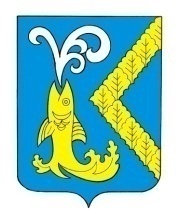 ЧĂВАШ РЕСПУБЛИКИКОМСОМОЛЬСКИ РАЙОНĚАСЛĂ   ÇĚРПУЕЛЯЛ ПОСЕЛЕНИЙĚН                   АДМИНИСТРАЦИЙĔЙ Ы Ш Ă Н Уфевралĕн 15-мěшě 2019ç. №  05АСЛĂ ÇĚРПУЕЛ  ялěЧУВАШСКАЯ РЕСПУБЛИКАКОМСОМОЛЬСКИЙ РАЙОНАДМИНИСТРАЦИЯ НОВОЧЕЛНЫ-СЮРБЕЕВСКОГОСЕЛЬСКОГО ПОСЕЛЕНИЯП О С Т А Н О В Л Е Н И Еот  15 февраля 2019г. №  05село НОВОЧЕЛНЫ-СЮРБЕЕВОПредседатель Совета молодежи   Кашкаров Олег Владимировичжитель села Новочелны-Сюрбеево  Заместитель Совета  молодежиОрешкина Анастасия ЮрьевнаСпециалист сбербанка Чувашского отделения № 8613/0446 Секретарь Совета  молодежиПортнова Людмила Геннадиевнамедсестра Новочелны-Сюрбеевского офиса врача общей практикиЧлены Совета молодежиЛюбимов Константин Олеговичжитель села Новочелны-Сюрбеево  5.Кашкаров Дмитрий Валерьевичжитель села Новочелны-Сюрбеево  6.Антонова Екатерина Васильевнаучитель МБОУ «Старочелны-Сюрбеевская СОШ»7.Лисина Эльза Федоровнаведущий специалист-эксперт сектора по бюджету финансового отдела администрации Комсомольского района